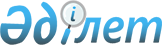 О внесении изменения в приказ исполняющего обязанности Министра транспорта и коммуникаций Республики Казахстан от 7 июня 2012 года № 315 "Об организации движения автотранспортных средств по автомобильным дорогам общего пользования республиканского значения Республики Казахстан"Приказ Министра индустрии и инфраструктурного развития Республики Казахстан от 8 августа 2019 года № 630. Зарегистрирован в Министерстве юстиции Республики Казахстан 12 августа 2019 года № 19231
      ПРИКАЗЫВАЮ:
      1. Внести в приказ исполняющего обязанности Министра транспорта и коммуникаций Республики Казахстан от 7 июня 2012 года № 315 "Об организации движения автотранспортных средств по автомобильным дорогам общего пользования республиканского значения Республики Казахстан" (зарегистрирован в Реестре государственной регистрации нормативных правовых актов за № 7855, опубликован 12 сентября 2012 года в газете "Казахстанская правда" № 306-307 (27125-27126)) следующее изменение:
      Организацию движения автотранспортных средств по автомобильным дорогам общего пользования республиканского значения Республики Казахстан, утвержденную указанным приказом, изложить в новой редакции согласно приложению к настоящему приказу.
      2. Комитету автомобильных дорог Министерства индустрии и инфраструктурного развития Республики Казахстан в установленном законодательством порядке обеспечить:
      1) государственную регистрацию настоящего приказа в Министерстве юстиции Республики Казахстан;
      2) в течение десяти календарных дней со дня государственной регистрации настоящего приказа направление на казахском и русском языках в Республиканское государственное предприятие на праве хозяйственного ведения "Институт законодательства и правовой информации Республики Казахстан" Министерства юстиции Республики Казахстан для официального опубликования и включения в Эталонный контрольный банк нормативных правовых актов Республики Казахстан;
      3) размещение настоящего приказа на интернет-ресурсе Министерства индустрии и инфраструктурного развития Республики Казахстан.
      3. Контроль за исполнением настоящего приказа возложить на курирующего вице-министра индустрии и инфраструктурного развития Республики Казахстан.
      4. Настоящий приказ вводится в действие по истечении десяти календарных дней после дня его первого официального опубликования.
      "СОГЛАСОВАН"
Министерство обороны
Республики Казахстан
      "СОГЛАСОВАН"
Министерство внутренних дел
Республики Казахстан Организация движения автотранспортных средств по автомобильным дорогам общего пользования республиканского значения Республики Казахстан
      1. Организация движения автотранспортных средств по автомобильным дорогам общего пользования республиканского значения Республики Казахстан (далее – организация движения) осуществляется согласно Перечню, наименованию и индексам автомобильных дорог общего пользования международного и республиканского значения, в том числе перечня автомобильных дорог оборонного пользования, утвержденным приказом исполняющего обязанности Министра по инвестициям и развитию Республики Казахстан от 26 марта 2015 года № 315 "Об утверждении Правил и условий классификации, перечня, наименования и индексов автомобильных дорог общего пользования международного и республиканского значения, в том числе перечня автомобильных дорог оборонного пользования" (зарегистрированный в Реестре государственной регистрации нормативных правовых актов за № 11402, опубликованный 1 июля 2015 года в информационно-правовой системе "Әділет").
      При организации движения, в дневное и вечернее время летнего периода, вводится ограничение движения автотранспортных средств с нагрузкой на одиночную ось свыше 8 тонн, согласно срокам ежегодного действия временных ограничений движений, указанным в приложении 1 к организации движения.
      В дневное время летнего периода при температуре воздуха выше 250 С на участке автомобильной дороги общего пользования республиканского значения Республики Казахстан с щебеночно-мастичным асфальтобетонным покрытием указанным в приложении 2 к организации движения, вводится ограничение движения автотранспортных средств с нагрузкой на одиночную ось свыше 9 тонн.
      В дневное время летнего периода ограничения не распространяются на автотранспортные средства:
      1) осуществляющие международные перевозки грузов и пассажиров в соответствии с международными соглашениями;
      2) осуществляющие мероприятия по предупреждению и ликвидации чрезвычайных ситуаций;
      3) осуществляющие перевозку скоропортящихся продуктов питания;
      4) осуществляющие перевозку пассажиров и багажа;
      5) осуществляющие перевозку опасных грузов;
      6) осуществляющие дорожно-строительных работы, на участках переданных подрядным организациям для проведения работ по реконструкции;
      7) вооруженных сил, других войск и воинских формирований, а так же осуществляющих воинские перевозки. 
      2. Максимальные суммы осевых масс автотранспортных средств, допустимых при проезде по автомобильным дорогам общего пользования республиканского значения Республики Казахстан в период временного ограничения движения не должны превышать значения согласно приложению 3 к организации движения. Сроки ежегодного действия временных ограничений движения в летний период
      Ограничения вводятся с 1 июня по 15 августа соответствующего года, с 11-00 до 21-00 часов при температуре воздуха выше 25оС, в следующих областях:
      1) Акмолинская область
      2) Актюбинская область
      3) Восточно-Казахстанская область
      4) Западно-Казахстанская область
      5) Карагандинская область (Карагандинский регион)
      6) Костанайская область
      7) Павлодарская область
      8) Северо-Казахстанская область
      Ограничения вводятся с 1 июня по 31 августа соответствующего года, с 10-00 до 22-00 часов при температуре воздуха выше 25оС, в следующих областях:
      1) Алматинская область
      2) Атырауская область
      3) Жамбылская область
      4) Карагандинская область (Жезказганский регион)
      5) Кызылординская область
      6) Мангистауская область
      7) Туркестанская область Участок автомобильной дороги общего пользования республиканского значения Республики Казахстан с щебеночно-мастичным асфальтобетонным покрытием Максимальные суммы осевых масс автотранспортных средств, допустимые при проезде по автомобильным дорогам общего пользования республиканского значения Республики Казахстан в период временного ограничения движения
      Примечание: допустимая общая масса автотранспортных средств определяется путем снижения на 20 % от допустимой обшей массы автотранспортных средств, утвержденным приказом исполняющего обязанности Министра по инвестициям и развитию Республики Казахстан от 26 марта 2015 года № 342 "Об утверждении допустимых параметров автотранспортных средств, предназначенных для передвижения по автомобильным дорогам Республики Казахстан" (зарегистрированный в Реестре государственной регистрации нормативных правовых актов под № 11009, опубликованный 15 мая 2015 года в информационно-правовой системе "Әділет").
					© 2012. РГП на ПХВ «Институт законодательства и правовой информации Республики Казахстан» Министерства юстиции Республики Казахстан
				
      Министр индустрии и
инфраструктурного развития
Республики Казахстан 

Р. Скляр
Приложение
к приказу Министра
индустрии и инфраструктурного
развития
Республики Казахстан
от 8 августа 2019 года № 630Приложение 1
к Организации движения
автотранспортных средств
по автомобильным дорогам
общего пользования
республиканского значения
Республики КазахстанПриложение 2
к Организации движения
автотранспортных средств
по автомобильным дорогам
общего пользования
республиканского значения
Республики Казахстан
№ п/п
Индекс автодороги
Наименование дорог
Общая протяженность, км
Начало участка, км
Конец участка, км
1
2
3
4
5
6
А-1
Нур-Султан - Петропавловск, через г. Кокшетау
128
68
196Приложение 3
к Организации движения
автотранспортных средств
по автомобильным дорогам
общего пользования
республиканского значения
Республики Казахстан
Нагрузка одиночной оси, тонн
Расстояние между осями
Максимальная сумма осевых масс грузовых, специальных и специализированных автомобилей, прицепов и полуприцепов, тонн
Максимальная сумма осевых масс грузовых, специальных и специализированных автомобилей, прицепов и полуприцепов, тонн
Максимальная сумма осевых масс грузовых, специальных и специализированных автомобилей, прицепов и полуприцепов, тонн
Нагрузка одиночной оси, тонн
Расстояние между осями
Сдвоенных осей
Строенных осей
с более тремя осями или группой независимых осей нагрузка на каждую ось
8
до 1 метра
10
14,4
4,8
8
от 1 метра включительно до 1,3 метра
12,0
16,8
5,6
8
от 1,3 метра включительно до 1,8 метра
13,2
19,2
6,4
8
от 1,8 метра до 2 метров
14,4
21,6
7,2